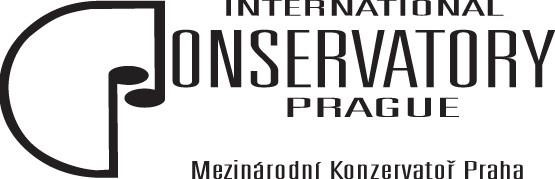 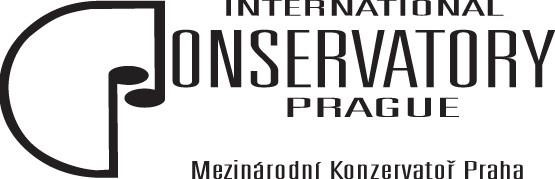 Maturitní otázky - Dějiny žurnalistiky a filmuobor Hudebně dramatické umění, zaměření Múzická 
a mediální studia, školní rok 2023/20241) Český film od roku 1898 do roku 1918Okolnosti vzniku prvních českých filmů, profily jejich tvůrců (Kříženecký, Malostranský). Osobnost V. Ponrepa. První české filmové společnosti (Asum, Kinofa, Illusion). Podmínky natáčení do vzniku prvního filmového atelieru. 2) Dvacátá léta a němá éra českého filmu  Vznik prvního filmového atelieru. Profily klíčových tvůrců (Binovec, Lamač, Slavínský, Machatý, Anton, Frič). Charakteristika klíčových filmů daného období (Pohádka máje, Batalion, Erotikon, Takový je život, Tonka Šibenice)3) Nástup zvukové éry v českém filmu Světový kontext nástupu zvukové kinematografie, komerční fiasko posledních němých filmů. Specifika prvních českých zvukových filmů (Když struny lkají, C. a k. polní maršálek, Fidlovačka)4) Třicátá léta v českém filmu  Dobový kontext: světová hospodářská krize, nástup fašismu. Profily tvůrců komerčního filmu, profily tvůrců uměleckého filmu, avantgardní tendence, protifašistické tendence. Charakteristika klíčových filmů daného období (Jánošík, Maryša, Svět patří nám, Panenství)5) Protektorátní kinematografie Dobový kontext: vznik Protektorátu Čechy a Morava, počátek druhé světové války. Obecná charakteristika protektorátní kinematografie. Profily významných režisérů (Vávra, Čáp, Frič). Charakteristika klíčových filmů daného období (Kristián, Kouzelný dům, Babička, Jan Cimbura, Noční motýl, Šťastnou cestu)6) První tři poválečná léta naší kinematografie Zestátnění kinematografie a radikální proměna filmové dramaturgie. Téma očistných komisí, kauzy hereckých hvězd (Mandlová, Baarová, Burian a další). Charakteristika klíčových filmů daného období (Uloupená hranice, Siréna, Krakatit, Daleká cesta)7) Padesátá léta v československém filmu Nástup totalitní moci po roce 1948. Nástin společenskopolitické situace. Socialistický realismus. Charakteristika klíčových filmů daného období (Pyšná princezna, Měsíc nad řekou, Stříbrný vítr, Vlčí jáma, Probuzení)8) Zlatá šedesátá v československém filmu Osvobození filmového jazyka.  Česká nová vlna.  Radikální nástup nových režisérů (Chytilová, Schorm, Menzel, Němec). Osobnost F. Vláčila. Charakteristika klíčových filmů daného období (Démanty noci, Obchod na korze, Ostře sledované vlaky, Markéta Lazarová, Sedmikrásky, Spalovač mrtvol). Mezinárodní ohlas československé kinematografie.9) Československá oscarová ocenění a světové úspěchy československého filmu na festivalech10) Vývoj scénáristicky od počátku kinematografie do současnosti První scénář (Cesta na Měsíc) – podobnost s dnešním bodovým scénářem. Master Scene Format. 1912 – scenáristika jako samostatná profese. Scénáře po vzniku zvukového filmu. Rok 1954 a „auteur theory“. Spec-scripts od sedmdesátých let. 11) Historie a současnost televizních seriálů  První vztahový TV seriál a jeho návaznost na seriály rozhlasové. Živé vysílání. Téma a prostředí – dva rozhodující faktory. Nejznámější světové a české televizní seriály a jejich autoři.12) Historie televizních soutěžních pořadů První televizní soutěž. Zlatá éra televizních soutěží ve světě a u nás. Pokles zájmu o TV soutěže a jejich návrat v devadesátých letech. Současné tendence. 13) Historie rozhlasové dramatické tvorby Hlavní díla světové i české původní rozhlasové tvorby, historie rozhlasových seriálů.14. Historie televizní tvorby Počátky TV vysílání, programová skladba TV pořadů 60. a 70.let, vysílací doba, vznik “druhého programu” ČST15. Historie TV tvorby Programová skladba TV pořadů 80.let, uvolňování trezorových pořadů v souvislosti s perestrojkou, vznik ČT v 90.letech, počet TV stanic, soukromé TV16. Historie TV tvorby Veřejnoprávní a soukromé TV stanice, programová skladba od r.2000 do současnosti17) Počátky evropské žurnalistiky Nejstarší tištění předchůdci pozdějších novin, jejich šíření, obsah, vznik periodického tisku18) Počátky česky psaných novin Karel František Rosenmüller (Pražské poštovské noviny), Jan Ferdinand ze Schönfeldu (Schönfeldské císařskokrálovské pražské noviny), Václav Matěj Kramerius (Krameriovy císařsko-královské vlastenecké noviny), Karel Havlíček Borovský (první politický novinář), Pražské noviny, Národní noviny.  19) Vývoj české žurnalistiky ve druhé polovině 19. stoletíBachův absolutismus, cenzura a omezení tisku, Národní strana, Staročeši a Mladočeši, František Palacký, Ladislav Rieger, Národní listy – Julius Grégr, přispěvatelé a novináři20) Česká žurnalistika za 1. republiky Tiskový zákon, noviny jednotlivých politických stran (národní demokraté, lidovci, agrárníci, socialisté, komunisté, žurnalistika blízká Hradu). Nejznámější žurnalisté.21) Počátky moderování v 60. letech Od konferenciéra k moderátorovi (60. - 80. léta), formáty + osobnosti. (zpravodajství, soutěže, magazíny, komentáře, zábavné pořady). 22) Formáty a moderátoři od 90. let do současnosti Zábavné pořady soukromé a veřejnoprávní televize, rozdíly23) Pozice moderátora a formáty v nových médiích Moderátor webového portálu (Šťastné pondělí), stream, influencer, blog, instagram, facebook, twitter24) Definice médií, jejich funkce, typy, členění, účinky.25) Komunikační procesZpracovala							            SchválilMgr. Eva Papoušková					                        JUDr. Emil ŠčukaPedagog předmětu						            Ředitel konzervatoře	